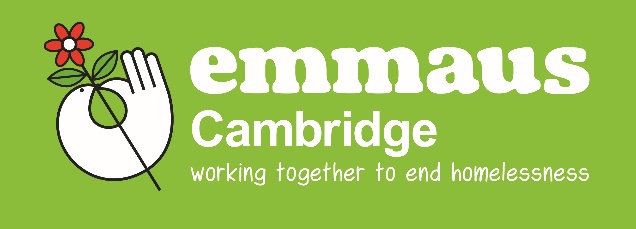 Risk assessment document 		Vehicles Risk AssessmentContentsIntroductionRisk AssessmentAction PlanningReview and monitoringIntroductionThe purpose of this report is to provide an assessment of the risk to Emmaus Cambridge from Covid19 and to make recommendations to mitigate these risks.  BackgroundCoronavirus was first detected in China and has now been detected in almost 90 locations internationally, including in the United Kingdom. The virus has been named “SARS-CoV-2” and the disease it causes has been named “coronavirus disease 2019” (abbreviated “COVID-19”). On January 30, 2020, the International Health Regulations Emergency Committee of the World Health Organization declared the outbreak a “public health emergency of international concern.COVID-19 is a new illness that can affect your lungs and airways. It's caused by a virus called coronavirus. The COVID-19 (Coronavirus) outbreak presents specific risks to the homelessness sector. The people that we support are in the high-risk group, with long term conditions that mean, should the virus affect a member of staff, or someone experiencing homelessness including individuals who are sleeping rough, there could be severe consequences for services. COVID-19 was spreading fast with increasing numbers of infection each day this has now started to slow but it is very important that Emmaus Cambridge remains flexible and responsive to changing situations. The UK Chief Medical Officers have reduced the risk from High to Moderate and the UK government is starting to unlock areas of the economy which is allowing us to open. Health professionals are working to contact anyone who has been in close contact with people who have coronavirus. There are some countries and areas where there's a higher chance of coming into contact with someone with coronavirus. The East of England has had one of the lowest infection rates in the country.Government guidelines on social distancing- Everyone needs to be following the government guidelines to continue to reduce social interaction between people. This will help reduce the transmission of coronavirus (COVID-19) www.gov.uk for current guidance.Symptoms of coronavirus are:Cough High temperature  Loss of taste and smell Shortness of breath. But these symptoms do not necessarily mean you have the illness. The symptoms are similar to other illnesses that are much more common, such as cold and flu.The re-opening our colletions and deliverys will require a change in the way we keep all staff/companions, volunteers and members of the public safe. The main priorities are keeping your distance from other people by 2 meters and maintaining vigilance with regard to hygiene. Infection can be spread by touching a surface, object or the hand of an infected person and then touching own mouth, nose or eyes and by close proximity to others.Hands – Face – Space – Fresh air/ventilation We have taken all possible steps to provide a safe environment for staff and companions and members of the public all whilst managing the risks detailed in this document.For detail of mitigating measures see individual action plans belowRisk Assessment and action plan  (Social distancing)Training for companions and staff All normal driving policy and procedure to be adheard toDaily briefing for companions on social distancing at morning meeting, 1+ meter rule where possible,  by staff member taking meeting:Staff training in social distancing measures, to disseminate to companions, and volunteers.Clear sinage and messagingSinage in each van detailing how to socialy distance Using a consistent pairing system if people have to work in close proximity3 people in a van at anyone time and maximum allowed in a car based on how many seat belts.Driver and two mates assigned to each van working consistently together for a minimum of a week.If more people need to attend a specific collection or delivery an additional vehicle will be usedAll drivers will work with the same 2 companions designated each week where possible.Contact with Customers when out Scheduling to limit exposure to large crowds and rush hours where appropriate.Revising pick-up and drop-off collection points and procedures with signage and marking in the top car parkEnabling drivers to access welfare facilities when required and consistent with on site guidance.Safe collectionsStaff member to contact all customers who will have confirmed on the morning of the collection that there is no one unwell in the houseRebook collection to those with symptoms or who have had contact with others with syptoms Customers will be asked to clean items that are being donated when their collection is bookedWhere possible customers will be asked to leave the donation outside their homeWhere the customer cannot leave the donation outside the house, they will be asked to adher to strict social distencing when van crew have to enter a propertyUn-loading collection from vansVan crew will be responsibe for unloading vans on return to siteVan crew will unload all bric-a-brac into the correct bay in the marque to be quarenteened for 72 hoursA collection van with Bric-a-brac removed will be fogged for 5 minutes and left to sit for 30 minutes. The van can then be emptied straight into the warehouse.Designate daily bays which get emptied and sorted on designated days post quarinteen  Where queuing is taking place, you should use queue management systems to maintain a safe distance. Safe deliveriesAll customers will have confirmed on the morning of the delivery that there is no one unwell in the houseWhere possible van crew will leave goods outside the houseWhere is is not possible to leave goods outside the house the customer will be asked to adher to strict social distancing when van crew have to enter a property.Re book delivery to those with symptoms or who have had contact with others with syptoms Loading deliveries onto vansItems sold in the shop for delivery will be wiped before being put in the delivery bays to reduce possibility of contamination.Normal practice for loading delivery vans adeheard toRisk Assessment and action plan (PPE)Training for companions, staff and volunteers How to wear a face covering outside the vanInitial training on how to wear, with regular updates.A cloth face covering should cover your mouth and nose while allowing you to breathe comfortably. A visor can be used in cases where a mask is unsuitableWash your hands or use hand sanitiser before putting it on and after taking it off. Avoid touching your eyes, nose, or mouth at all times and store used face coverings in a plastic bag until you have an opportunity to wash them.Do not touch the front of the face covering, or the part of the face covering that has been in contact with your mouth and nose. Once removed, make sure you clean any surfaces the face covering has touched.You should wash a face covering regularly. It can go in with other laundry, using your normal detergent.(can staff/companions team facilitate this) Disposable masks will be made available.When wearing a face covering, take care to tuck away any loose ends.Provide adequate face masks and PPE and gloves where necessary Daily check  on van crews face coverings at morning meeting by staffDisposable masks will be given out at the end of every morning meetingExemption badges should be worn if a face coverings can’t be usedEach van to have additional disposabale face coverings and gloves available at all timesSingle use disposable face coverings and gloves to be sealed in a rubbish bag at the end of the day and disposed ofNormal PPE boots and gloves to be worn as usualRequest that Customers wear face masksInclude request for face coverings to be worn in all media posts when accepting a delivery or collection.Offer customer face mask where they do not have their own.Risk Assessment and action plan (Hygiene)Training for compainos and staffInitial training for companions regarding good hand hygieneDaily reminders at companion meeting about hygieneDrivers and mates to be trained in the use of disinfectant foggers for furniture collections in the vans upon return to siteSupply adequate hand sanitiser and barrier cream for use on all vehiclesHand sanitiser checked each day before departure from site.Hands to be cleaned before after each collection or deliveryInternal and external Van cleaningSupply of disinfectant spray and cloths in each van.Cloths to be replaced every dayDisinfectant foggers to be used on furniture only when collections return to siteDaily cleaning of Vehicles using disinfectant all areas to be wiped thoroughly Stearing wheelDoor handles Tail lift buttonsDashboardSeats mirrorsEmpty vehicles of rubbish daily.All vans to be left clean ready for following day after use (driver responsibility) Provide more waste facilities and more frequent rubbish collectionRisk Assessment and action plan (Accidents)Training for companions, staff and volunteersAll normal proceedures for vehicles remain in place Training in 999 callsRepetition and consistent messageIn the event of an emergency people do not have to stay 2 metres apart if it would be unsafeIf someone is in distress and requires help, anyone involved in provision of assistance should be pay particular attention to all hygiene measures above in action plan 2 and 3 during and after any contact.First Aid should only be offered by a qualified first aidersAll first aid boxes to be completely filled to include gloves and masks for emergency use. On top of all other PPE. Frist aid box to be checked weekly and repeneshed after any accident or useStrict reporting and documentation of all accidentsAll accidents to be recorded including near misses and minor accidentsAll staff trained in the use of the accident bookAll accidents must be reported to Staff as soon as is practicalStaff to debrief Companions after any accident or incidentSupport for van crew to be offered as soon as staff on site know about it. Companions and staff to discuss in the next morning meeting any incidents or accidents that take place, to ensure everyone understands what happened. Strict maintenance procedure and daily checksContinued maintenance proceedures in place4. Review and MonitoringThis Risk Assessment document will be reviewed on a monthly basis or whenever any material changes take place on site. First Review due:- 24.09.20Carried out by:-	Graham Haynes		Date:-			24.09.20						Signed:-			xSecond Review due:- 24.10.20Carried out by:-	Graham Haynes		Date:-		             24.10.20							Signed:- 			xThird Review due:- 24.11.20Carried out by:-			Graham Haynes								                       24.11.20			Date:-		Signed:-			xForth Review due:- 25.01.21Carried out by:-	Graham Haynes		Date:-			25.01.21							Signed:-					 xFifth Review due:- 25.02.21Carried out by:-	Graham Haynes		Date:-			25.02.21						Signed:-					xSixth Review due:- 25.03.21Carried out by:-	Graham Haynes		Date:-			07/04/2021							Signed:-					xAddress:Emmaus Cambridge, Green End, Landbeach. Cambridge. CB25 9FD Assessment completed by:Graham Haynes, John McGovern – Implemented by staff team.Assessment date:07.04.2021Review date:07.05.2021Name of CompanyEmmaus CambridgeEmmaus CambridgeAddressGreen End, Landbeach, Cambridge. CB25 9FDGreen End, Landbeach, Cambridge. CB25 9FDGovernment Guidance DocumentCOVID-19 guidance for employees and businesses https://www.gov.uk/guidance/working-safely-during-coronavirus-covid-19/vehicles (Vehicles)COVID-19 guidance for employees and businesses https://www.gov.uk/guidance/working-safely-during-coronavirus-covid-19/vehicles (Vehicles)Date of previous Risk Assessment25.02.2125.02.21Part of the organisation affectedShop re-opening and managing trading using vehicles Shop re-opening and managing trading using vehicles Responsible Person Joanne May (Trustee responsible for H&S) /Graham Haynes/John McgovernJoanne May (Trustee responsible for H&S) /Graham Haynes/John McgovernContact, Names & PositionGraham Haynes Operations Manager and John McGovern Operations AssistantGraham Haynes Operations Manager and John McGovern Operations AssistantTelephone No: 01223 863657 ext. 228 – 07723472858Email:  graham.haynes@emmauscambridge.orgTelephone No: 01223 863657 ext. 222   - 07500338316John.McGovern@emmauscambridge.orgArea of concernWhat are the risks involvedWho is at riskRisk RatingL/M/HMitigating Measures After mitigating measuresL/M/HSocial distancing in vehicles for van crewsSpread of Covid19 Lack of understanding of the need for social distancing.Companions and staff not adhering to rules.Staff and companions M3x39Training for companions and staff Clear sinage and messagingUsing a consistent pairing system if people have to work in close proximity Contact with Customers when out Safe collectionsSafe deliveriesUn-loading collection from vansLoading deliveries onto vansL2x24Area of concernWhat are the risks involvedWho is at riskRisk RatingL/M/HMitigating Measures After mitigating measuresL/M/HPPE and face coverings for staff and  companionsSpread of Covid19Lack of understanding for need to wear PPECompanions and staff not adhering to rulesStaff and companions M3x26Training for companions, staff and volunteers How to wear a face covering and PPE outside the vanProvide adequate face masks and gloves where necessary Request that Customers wear face masksL1x22Area of concernWhat are the risks involvedWho is at riskRisk RatingL/M/HMitigating Measures After mitigating measuresL/M/HHygiene – Handwashing and sanitation facilitiesVehicle cleaningSpread of Covid19Cross- contaminationSkin diseasesLack of understanding Companions and staff not adhering to rulesStaff and companionsH3x412Training for companions and staff Supply adequate hand sanitiser and barrier cream on all vehiclesEmpty vehicles of rubbish daily.Disinfectant foggers M2x36Area of concernWhat are the risks involvedWho is at riskRisk RatingL/M/HMitigating Measures After mitigating measuresL/M/HAccidents Spread of Covid19Spread of infectionRisk of injuryCompanions and staff not adhering to rulesStaff, companionsAnd members of the publicM2x48Training for companions, staff and volunteersIn the event of an emergency people do not have to stay 2 metres apart if it would be unsafeAll first aid boxes to be completely filled to include gloves and masks for emergency use. On top of all other PPE. Strict reporting and documentation of all accidentsStaff to debrief Companions after any accident or incident.Strict maintenance procedure and daily checksM2x48